Załącznik do Uchwały nr ../…./2017Rady Gminy Starogard GdańskiPLAN ODNOWY MIEJSCOWOŚCI OKOLE na lata 2017-2023GMINA STAROGARD GDAŃSKI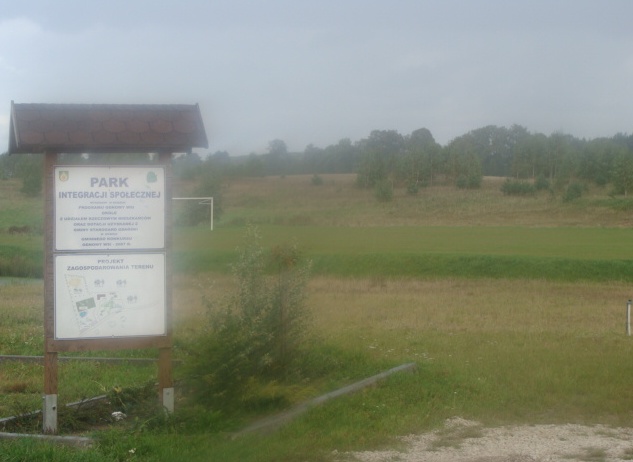 Grupa Odnowy Wsi OkoleSpis treściWSTĘP	3I.	CHARAKTERYSTYKA MIEJSCOWOŚCI OKOLE	51.	Położenie geograficzno-administracyjne.	52.	Historia wsi.	73.	Struktura przestrzenna	7II.	INWENTARYZACJA ZASOBÓW SŁUŻĄCYCH ODNOWIE OKOLA	91.	Zasoby przyrodnicze.	102.	Zasoby dziedzictwa kulturowego.	103.	Obiekty i tereny oraz infrastruktura społeczna	114.	Infrastruktura techniczna.	115.	Rolnictwo i gospodarka.	136.	Kapitał społeczny i ludzki	15III.	OCENA MOCNYCH I SŁABYCH STRON OKOLA	17IV.	PLANOWANE ZADANIA INWESTYCYJNE I PRZEDSIĘWZIĘCIA AKTYWIZUJĄCE SPOŁECZNOŚĆ LOKALNĄ OKOLA.	191.	Plan zadań inwestycji infrastrukturalnych na ternie Okola w latach 2017-2023.	202.	Harmonogram rzeczowo-finansowy zadań inwestycyjnych w Okolu zaplanowanych na lata 2017-2023.	253.	Plan przedsięwzięć aktywizujących społeczność Okola na lata 2017-2023.	264.	Harmonogram rzeczowo-finansowy przedsięwzięć aktywizujących społeczność Okola na lata 2017-2023.	28V.	OPIS I CHARAKTERYSTYKA OBSZARÓW O SZCZEGÓLNYM ZNACZNIU DLA ZASPOKOJENIA POTRZEB MIESZKAŃCÓW, SPRZYJAJĄCYCH NAWIĄZYWANIU KONTAKTÓW SPOŁECZNYCH ZE WZGLĘDU NA ICH POŁOŻENIE ORAZ CECHY FUNKCJONALNO-PRZESTRZENNE.	29PODSUMOWANIE	30WSTĘPRozwój i odnowa obszarów wiejskich to jedno z wielu zadań, z którymi przyszło się zmierzyć Polsce z chwilą wejścia do Unii Europejskiej. Konfrontacja z innymi krajami Europy, doprowadziła do wniosków, że konieczne jest wzmocnienie działań służących zmniejszaniu istniejących dysproporcji i różnic w poziomie rozwoju obszarów wiejskich w stosunku do terenów miejskich. Celowi temu ma służyć sporządzanie i uchwalanie planów odnowy miejscowości, które warunkują aplikację  o środki finansowe w ramach „Programu Rozwoju Obszarów Wiejskich 2014-2020” Plan Odnowy Miejscowości Okole jest dokumentem, który określa strategię działań w sferze społeczno-edukacyjno-kulturalnej na lata 2017-2023. Jego celem jest polepszenie jakości życia mieszkańców poprzez zaspokojenie potrzeb społecznych i kulturalnych, zachowanie dziedzictwa kulturowego, rozwój społeczno-kulturalny, integracja i aktywizacja naszej społeczności oraz wzrost atrakcyjności naszej wsi. Obszarem realizacji Planu Odnowy Miejscowości Okole jest teren tej miejscowości.W ramach działania pomocą finansową zostaną objęte projekty dotyczące:integracji i aktywizacji naszej społeczności, kultywowania tradycji oraz obyczajów naszej wsi i regionu,rozwoju społeczno-kulturalnego naszych mieszkańców, wzrostu poziomu edukacji mieszkańców, ze szczególnym uwzględnieniem  naszych dzieci i młodzieży,budowy i wyposażenia obiektów wiejskich:pełniących funkcje publiczne, społeczno-kulturalne, rekreacyjne i sportowe,służących promocji obszarów wiejskich, w tym propagowaniu i zachowaniu dziedzictwa historycznego, tradycji, sztuki oraz kultury,kształtowania obszaru przestrzeni publicznej w Okolu,budowy infrastruktury komunalnej związanej z ochroną środowiska i poprawą warunków życia na obszarze naszej wsi, budowy na terenie Okola infrastruktury o funkcjach sportowych, rekreacyjnych lub społeczno-kulturalnych,budowy infrastruktury drogowej w Okolu, Niniejsze opracowanie zawiera takie elementy jak: charakterystyka miejscowości, inwentaryzacja zasobów służących odnowi wsi, analiza SWOT oraz plan inwestycji infrastrukturalnych i przedsięwzięć aktywizujących naszą społeczność wraz z wskazaniem ich kosztów całkowitych, okresu realizacji i źródeł  finansowania. Plan Odnowy Miejscowości Okole powstał w oparciu o potrzeby naszego lokalnego środowiska, wskazane w konsultacjach społecznych i ma charakter otwarty, poddający się ewentualnym zmianom wynikającym z potrzeb mieszkańców lub dostępności środków na sfinansowanie wyznaczonych zadań. Umożliwia on:efektywne gospodarowanie zasobami takimi, jak środowisko, ludzie, infrastruktura i środki finansowe,wyznaczenie najpilniejszych potrzeb naszej społeczności oraz ich zaspokojenie, określenie potencjalnych zagrożeń realizacji zaplanowanych działań wynikających z pewnych braków w zasobach naszej wsi oraz czynników zewnętrznych, stałą ocenę postępów realizacji poszczególnych zadań,zaangażowanie mieszkańców oraz władz lokalnych w planowanie rozwoju naszej wsi poprzez uwzględnienie różnych opinii, pomysłów i koncepcji podczas publicznych dyskusji, określenie źródeł finansowania inwestycji.  Założenia Plan Odnowy Miejscowości Okole są zgodne z dokumentami wyższego rzędu takimi jak:Strategia Rozwoju Gminy Starogard Gdański, Studium uwarunkowań i kierunków zagospodarowania przestrzennego Gminy Starogard Gdański,CHARAKTERYSTYKA MIEJSCOWOŚCI OKOLEPołożenie geograficzno-administracyjne.Okole jest położone w Gminie Starogard Gdański, która znajduje się w południowej części Powiatu Starogardzkiego i administracyjnie należy do Województwa Pomorskiego (rys. 1). Powierzchnia Gminy Starogard Gdański wynosi 196 km2 i zamieszkuje ją 15 745 osoby. Rys. 1 Mapa Gminy Starogard Gdański.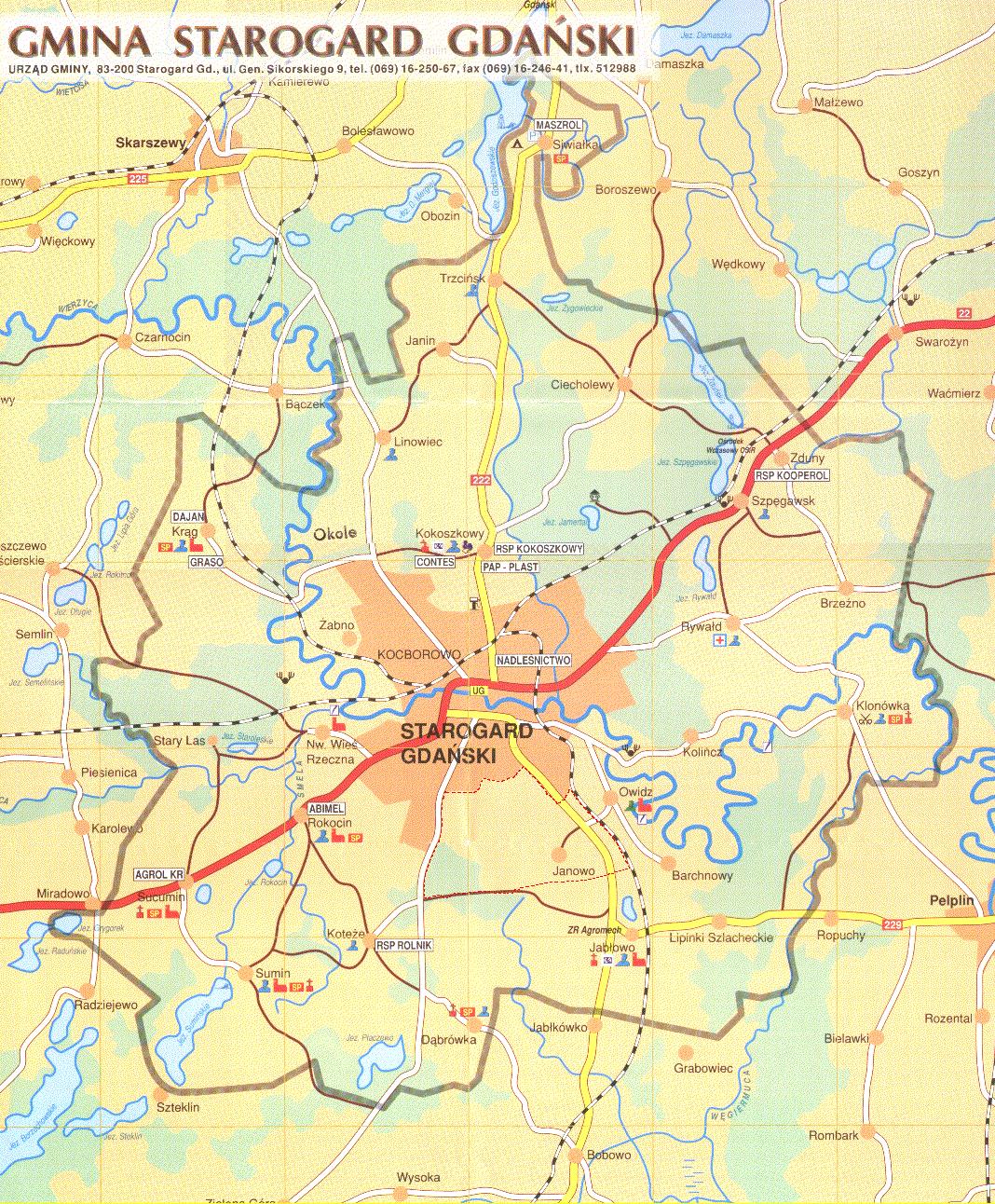 Nasza miejscowość jest jednym z 27 sołectw funkcjonujących na terenie Gminy Starogard Gdański. Nasza wieś leży bezpośrednio na północ od Starogardu Gdańskiego. Sąsiaduje ona z  miastem Starogard Gdański oraz sołectwami Krąg, Żabno i Linowiec.Powierzchnia sołectwa wynosi około 181 hektarów i jest zamieszkana przez 250 osób. Jeśli chodzi o strukturę wiekową naszej wsi  przedstawia się ona w sposób wskazany na wykresie nr 1. Wyk. 1 Struktura wiekowa mieszkańców Okola.Społeczeństwo Okola należy uznać za stosunkowo młode, gdyż tylko 10% mieszkańców znajduje się w grupie wiekowej po 60 roku życia oraz łączna liczba dzieci i młodzieży wynosi 20% całej społeczności. Miejscowość Okole liczy 250 mieszkańców i jest pod tym względem jedną z mniejszych wsi w Gminie Starogard Gdański. Większość obecnych mieszkańców to osoby, które osiedliły się tu w ostatnich latach. Na 85 rodzin, 11 posiada gospodarstwa rolne, w tym 10 rodzin dochody z rolnictwa uzupełnia o dochody z innych źródeł. Pozostali utrzymują się z zatrudnienia poza miejscem zamieszkania, głównie w pobliskim Starogardzie Gdańskim i Kręgu. Część gospodarstw rolnych jest mała obszarowo i ekonomicznie mało efektywna. Podział źródeł dochodu mieszkańców Okola przedstawia się szacunkowo następująco: 5% osób utrzymuje się z pracy we własnym gospodarstwie rolnym,70% mieszkańców pracuje w firmach na terenie Gminy Miejskiej i Wiejskiej w Starogardzie Gdańskim oraz okolicznych miejscowości, 25% mieszkańców utrzymuje się ze świadczeń emerytalnych i rentowych.Historia wsi.   Najstarsze zarejestrowane ślady osadnictwa na terenie Okola miały miejsce we wczesnym okresie epoki żelaza, to jest jeszcze przed 2700 laty. W XIX wieku na tym terenie odkryto cmentarzysko grobów skrzynkowych i pozostałości po jednej z największych osad wywodzących się z okresu kultury pomorskiej tj. z okresu przedrzymskiego i przedsłowiańskiego. Ponadto w bezpośrednim sąsiedztwie Okola natrafiono na pozostałości po osadach i cmentarzyskach z pierwszych wieków naszej ery.	We wczesnym średniowieczu na terenie dzisiejszego Kociewia, w wyniku wielkiej wędrówki ludów, rozpoczęła się ekspansja plemion słowiańskich. Z tamtego okresu, wśród 23 osad, 1 cmentarzyska i 4 grodzisk, jakie odkryto dotąd na terenie gminy Starogard Gdański, dwie osady zlokalizowano w Okolu a w nich ślady licznych ognisk. Wielu badaczy przychyla się do opinii, iż duże skupisko grodów w rejonie nadwierzyckim, może potwierdzić tezę, że obszar ten zamieszkiwało plemię Wierzyczan, które w IX wieku opisał tzw. Geograf Bawarski, nazywając je „Uerizane”.	W dobie współczesnej, najstarsze gospodarstwa w Okolu należały do rodzin                         p. Bukowskich i p. Piłatów. To pierwsze, położone po lewej stronie szosy do Kręga, zostało                  w latach 70-tych XX wieku włączone do miasta i rozparcelowane. Budynki gospodarstwa                 p. Piłatów znajdują się w części wsi, która leży po prawej stronie szosy prowadzącej do Kręga i są najstarszymi we wsi (XIX w.). Na przełomie XIX i XX wieku w wyniku podziału powstały gospodarstwa położone przy ul. Nad Stawem – trzy nowe siedliska: Ilów, Gdańców i obecne Wójcików. Wszystkie pozostałe zabudowania w Okolu powstały już w XX wieku, z których zdecydowana większość pod jego koniec. Struktura przestrzenna Okole jest wsią wielodrożną, położoną malowniczo wśród pól i niewielkich lasków przylegających do lewego brzegu rzeki Wierzycy, bezpośrednio na północ od Starogardu Gdańskiego. Zabudowania skupione są wzdłuż trzech głównych ulic: Wesoła, Nad Stawem i Miodowa, tworząc oddzielne skupiska zabudowań.Stan budynków dobry, niewiele budynków o architekturze zakłócającej tradycyjny charakter zabudowy. Ulice i obejścia zadbane, drogi utrzymane w należytym stanie, ale wymagające na niektórych odcinkach wzmocnienia nawierzchni oraz modernizacji lub stworzenia systemu odwodnienia.Dzięki aktywności mieszkańców naszej wsi oraz wsparciu finansowym Gminy Starogard Gdański w ramach Programu Odnowy Wsi od kilku lat zmienia się wygląd naszego sołectwa. Prace w ramach Gminnego Programu Odnowy Wsi rozpoczęto od pozyskania od Agencji Rolnej terenu pod budowę Parku Integracji Społecznej. Od początku założono, iż realizowane inwestycje należy przeprowadzać tak, by późniejsze utrzymanie wybudowanych obiektów było łatwe i tanie.W 2007r. Grupa Odnowy Wsi przy pomocy mieszkańców dokonała wytyczenia terenu oraz jego niwelacji przy wykorzystaniu kilku tysięcy ton ziemi. Ponadto wykonane zostały przepusty odprowadzające wody opadowe oraz utwardzono parking i ułożono krawężniki.W 2008r. w ramach Programu Odnowy Wsi mieszkańcy wsi dokonali uporządkowania terenu parku, obsiano trawą teren boiska do piłki nożnej  i parku, posadzono drzewa, ustawiono dwie zadaszone tablice informacyjne oraz ułożono 70m wodociągu.W 2009r. na terenie parku powstał plac zabaw dla dzieci oraz postawiono drewniane ławki dla mieszkańców, natomiast w 2010r. Grupa Odnowy Wsi utworzyła na terenie parku boisko do siatkówki.  W kolejnych latach realizowano dalsze inwestycje na terenie Parku Integracji Społecznej, będącego miejscem integracji lokalnej społeczności oraz w ramach prac społecznych wykonano chodnik wzdłuż części ulicy Wesołej.Zdj. 2  Prace na terenie publicznym wykonane w ramach Gminnego Programu Odnowy Wsi od 2007r.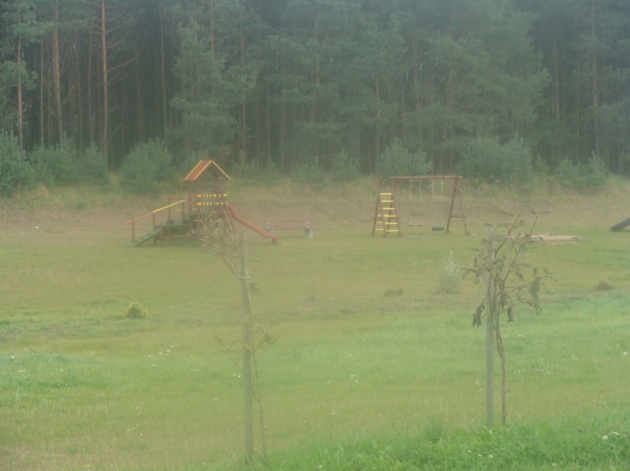 Po ukończeniu planowanej inwestycji teren ten stanie się dominantą przestrzenną naszej miejscowości oraz stanowić będzie centrum wsi, w którym skupiać się będzie życie społeczne, kulturalne i realizowana będzie działalność edukacyjna.INWENTARYZACJA ZASOBÓW SŁUŻĄCYCH ODNOWIE OKOLAZasoby przyrodnicze.Nasza wieś, nie może poszczycić się terenami o bardzo wysokich walorach przyrodniczych, gdyż nie posiadamy żadnych parków ani obszarów chronionego krajobrazu. Usytuowana jest na terenie równinnym z nielicznymi pagórkami i mnogością niewielkich, naturalnych i sztucznych zbiorników wodnych. Taka specyficzna struktura sprawia, że chociaż jesteśmy blisko niemałego ośrodka miejskiego jakim jest Starogard Gdański,  to zachowana jest duża bioróżnorodność. Mamy dużą ilość ptaków, w tym żurawie, bociany, dzikie kaczki, łabędzie, czaple siwe, a także ptaki drapieżne w tym myszołowy, kruki i sowy. Możemy także spotkać sarny, zające i lisy. Tereny podmokłe stanowią źródło pożywienia oraz miejsce wypoczynku dla ptactwa wędrownego. Nasze sołectwo posiada w swoich zasobach las, który jest skarbnicą różnorodności fauny i flory. Składa się on z obszarów z przewagą drzew iglastych w szczególności sosny oraz dużych skupisk tworzących las mieszany z takimi gatunkami jak brzoza, dąb i buk. Zasoby dziedzictwa kulturowego.Nasza wieś to miejscowość o dość krótkiej historii,  dlatego też nie posiadamy żadnych obiektów zabytkowych, kulturalnych  czy sportowych. W Okolu nie ma kościoła, a mieszkańcy przynależą w większości do parafii pod wezwaniem Najświętszego Serca Pana Jezusa w Starogardzie Gdańskim.	Do zasobów dziedzictwa kulturowego można natomiast zaliczyć tradycje kociewskie, które są bliskie mieszkańcom, zarówno tym starym, którzy chcą je kultywować jak i nowym, którzy chcieliby je poznać. Mieszkańcy wsi starają się, aby nie zaniknęła  tradycja  „polter abent”u, czyli imprezy sąsiedzkiej, w dzień poprzedzający wesele, na której goście tłuką butelki, aby młodej parze sprzyjało szczęście. Kolejną, godną pamięci tradycją są tzw. „Maszki” czyli przebierańcy odwiedzający młodą parę na przyjęciu weselnym i w humorystyczny sposób opowiadający o ich przeszłości i przyszłości oraz zachęcający gości weselnych do wspólnej zabawy. W naszych domach nadal usłyszeć można gwarę kociewską oraz skosztować przysmaków kuchni regionalnej czy zobaczyć elementy użytkowe i dekoracyjne ozdobione ręcznie wykonanym haftem kociewskim. Niestety w wyniku globalizacji, przejmowania nowych zwyczajów i zachodniego stylu życia, jak również zmniejszania się liczby osób starszych, które posiadają ogromna wiedzę na temat naszych tradycji, dochodzi do procesu powolnego zanikania kultury Kociewia. Aby zapobiec tej sytuacji w naszej wsi konieczne jest tworzenie takiego miejsca, w którym mogliby się spotykać nasi mieszkańcy w celu wspólnego spędzania czasu, rekreacji, uprawiania sportów, ale przede wszystkim zachowania więzi społecznych oraz kultywowania i podtrzymywania  tradycji związanych z naszym regionem.Z inicjatywy mieszkańców doszło do wydzielenia terenu publicznego na obszarze Okola, który został przeznaczony w celu stworzenia centrum rekreacyjno-wypoczynkowego w postaci odpowiednio zagospodarowanego terenu. Obiekty i tereny oraz infrastruktura społecznaNa terenie wsi nie ma żadnych placówek oświatowych, domu kultury, straży pożarnej czy kościoła. Brak terenów i obiektów o charakterze publicznym powoduje konieczność wykorzystywania prywatnych posesji dla organizacji imprez okolicznościowych oraz spotkań integracyjnych. Zebrania wiejskie odbywają się w prywatnym domu sołtysa Okola- Zbigniewa Nadolnego.Dzięki usilnym staraniom mieszkańców zabiegających o utworzenie „kulturalnego centrum wsi” władze gminy wydzieliły teren pod budowę Parku Integracji Społecznej. Pozwoli to stworzyć centrum społeczno-kulturalno-edukacyjne naszej wsi. Infrastruktura techniczna.Dostęp mieszkańców i podmiotów gospodarczych do podstawowych mediów jest zadawalający i przedstawia się następująco:WodaWieś posiada sieć wodociągową na całym zajmowanym obszarze. Ujęcia wody znajdują się na terenie wsi Krąg, a Okole obsługiwane jest przez Gminny Zakład Usług Komunalnych w Jabłowie.Prąd Cała wieś jest zelektryfikowana i obsługiwana przez ENERGA – OBRÓT SA z siedzibą w Gdańsku poprzez BOR w Starogardzie Gdańskim. Kanalizacja Mieszkańcy korzystają z szamb przydomowych, które są nieszczelne, wykonane w przestarzałej technologii. Zadanie porządkujące ten ważny problem wsi Okole ma zostać ujęte do budżetu gminy na lata 2020-2023, inwestycja ta polegać będzie na budowie sieci kanalizacyjnej i przyłączeniu jej do oczyszczalni ścieków w Starogardzie Gdańskim. Odpady komunalne Zbierane są w sposób selektywny a rejon obsługiwany jest przez  specjalistyczną firmę Starkom. Zgodnie z obowiązującym prawem podmiotem zajmującym się odpadami jest Związek Gmin „Wierzyca”. Wszyscy mieszkańcy segregują śmieci zgodnie z obowiązującym prawem. Niemalże w każdym domostwie jest prowadzone kompostowanie odpadków organicznych.Gaz Okole jest w części zgazyfikowane. Niezainteresowani dostawą gazu mieszkańcy korzystają z gazu butlowego, który jest łatwo dostępny dzięki dystrybucji objazdowej i punktom sprzedaży gazu w okolicy.Telefony W dobie telefonii komórkowej dostęp do połączeń telefonicznych jest nieograniczony. Z powodu przestarzałej linii telefonicznej brak jest dostępu do stałych łączy internetowych. Telekomunikacja Polska,  do której w tej sprawie niejednokrotnie zwracali się mieszkańcy ignoruje ich potrzeby i nie wskazuje terminu modernizacji linii.Infrastruktura drogowa.Okole posiada połączenia komunikacyjne, gdyż na terenie wsi przebiegają droga powiatowa Nr 2706G, drogi gminne oraz wewnętrzne. Nasza wieś jest oddalona ok. 4 km od centrum Starogardu Gdańskiego. Do wsi prowadzi droga powiatowa o nawierzchni asfaltowej.Ze względu na stan gminnych dróg dbanie o ich jakość jest bardzo uciążliwe i wymaga ogromnych nakładów finansowych ze strony gminy jak i osobistych ze strony mieszkańców. Komunikacja Na terenie Okola funkcjonuje PKS jako firma przewozu osobowego oraz inne firmy, które zajmują się przewozem osób. Drastyczny spadek liczby połączeń świadczonych przez te podmioty bardzo utrudnia swobodny dostęp mieszkańców do pracy, szkoły, instytucji kultury, itp. Rolnictwo i gospodarka.Na terenie naszej wsi funkcjonuje jedno 140 hektarowe gospodarstwo rolne w pełni samowystarczalne, ponadto jest 10 gospodarstw rolnych, których dochodowość wymaga pozyskiwania środków z innych źródeł. Brak wolnej ziemi wyklucza powiększenie istniejących gospodarstw rolnych. Występuje silna tendencja przeklasyfikowywania ziemi rolnej na działki budowlane.Ziemia jest dość dobrych klas, więc rolnicy uprawiają  przede wszystkim takie zboża jak: pszenica, pszenżyto i  owies, a także ziemniaki. Często także uprawiają rośliny strączkowe.Tab. 1 Powierzchnia terenów wg kategorii jej użytkowaniaJak pokazuje powyższa tabela grunty rolne stanowią 51,92% sołectwa,  łąki około 4,1% a pastwiska 3,28%,a taka struktura  jednoznacznie świadczy o rolniczym charakterze Okola. Większość gospodarstw na terenie Okola jest  zbyt małych, aby pozwolić utrzymać się rolnikom i ich rodzinom tylko z działalności rolniczej. Dlatego dla wielu z nich koniecznością stała się dodatkowa praca, czy to w zakładach na terenie Starogardu Gdańskiego czy też praca polegająca na prowadzeniu działalności handlowo-usługowej. Okole, to miejscowość, w której nie ma dużych i średnich zakładów produkcyjnych i przemysłowych. W naszej miejscowości funkcjonuje obecnie 25 firm, które należą do grupy mikro i małych  przedsiębiorstw. Według tegorocznych danych z ewidencji działalności gospodarczej Urzędu Gminy Starogard Gdański specyfika przedsiębiorstw ze względu na branże przedstawia się w sposób wskazany na wykresie nr 2. Wyk. 2 Przedsiębiorstwa w Okolu według obszarów działania.Jak widać najliczniejszą grupę stanowią przedsiębiorcy z branży usługowej i produkcyjnej.Do najprężniej działających firm zaliczają się: Przedsiębiorstwo Transportowe „LANGE”,Przedsiębiorstwo handlowo-usługowe „PONIK”,Przedsiębiorstwo produkcyjno-usługowe „MAT-TRAK” Wiesław Wójcik,F.H.U. „STOLKOR” Patryk Kortas.Podsumowując, należy zaznaczyć, iż mieszkańcy chcą zachowania tradycyjnego rolniczego charakteru naszej wsi, a także akceptują zamiany zwiększające ilość terenów związanych z prowadzeniem działalności gospodarczej, które powodowane są koniecznością poszukiwania innych źródeł dochodu, w związku z trudnościami utrzymania się tylko i wyłącznie z rolnictwa.Nasze społeczeństwo popiera rozwój Okola w zakresie terenów mieszkalnych, który pozwala ograniczyć problemy wielu wsi stających się tzw. „sypialniami miast”, czyli wsi zamieszkałych przez ludność napływową z terenów miejskich, która często nie chce integracji z dotychczasową społecznością oraz nie angażuje się w jej życie i rozwiązywanie jej problemów, skupiając się jedynie na zaspokajaniu swoich potrzeb.  W związku z tym akceptuje się plany Gminy Starogard Gdański na rozwój naszej miejscowości w ramach tzw. „Okola 2”. Jednak ważne jest, by zachować róznowagę w rozwoju pomiędzy istniejącą częścią miejscowości i tą planowaną w ramach jej rozwoju.Kapitał społeczny i ludzkiSiłę i wizytówkę Okola stanowią jego mieszkańcy. Pierwotnie miejscowość zamieszkiwali głównie rolnicy i ich rodziny. Z biegiem lat ich dzieci zaczęły zdobywać wykształcenie i poszukiwać pracy poza rolnictwem, w mieście. Okole stało się lubianym, a czasem koniecznym miejscem zamieszkania. Od końca lat 90 do dziś do Okola stopniowo napływają  ludzie poszukujący odpoczynku od zgiełku miasta. Nie izolują się oni jednak od społeczności lokalnej, lecz starają się znaleźć w niej swoje miejsce. Dlatego można stwierdzić, że społeczność Okola jest wyjątkowo skonsolidowana, dążąca do integracji i podejmująca szereg inicjatyw społecznych. Na czele sołectwa stoi sołtys Pan Zbigniew Nadolny, który wraz Radą Sołecką dba o to, aby mieszkańcom żyło się coraz lepiej. To dzięki jej działaniom władze gminy wydzieliły teren pod budowę Parku Integracji Społecznej, przy którym społeczność prowadzi różne działania.Nasi mieszkańcy dużą wagę przywiązują do czystości na  swoich posesjach jak i porządku na całym  terenie. Na terenie Okola funkcjonuje Grupa Odnowy Wsi, która działa od 2007r. Jej członkowie, przy wsparciu mieszkańców wsi, przygotowują dokumentację i prowadzą prace przy zagospodarowywaniu Parku Integracji Społecznej. Dotychczas udało im się m. in. stworzyć plac zabaw dla dzieci oraz boisko do piłki nożnej, uporządkować teren parku, zasadzić drzewa, postawić wiatę, zakupić i zamontować elementy siłowni zewnętrznej. Okole jako jedno z nielicznych w gminie nie posiada ani świetlicy środowiskowej, ani remizy strażackiej ani innych obiektów, które mogłyby służyć temu celowi.Poniżej przedstawiono zbiorcze zestawienie zasobów mających znaczący wpływ na proces odnowy naszej wsi.  OCENA MOCNYCH I SŁABYCH STRON OKOLARealizacja jakichkolwiek działań na rzecz własnego społeczeństwa wymaga przeprowadzenia analizy mającej na celu ustaleniu słabych i mocnych stron miejscowości wynikających z inwentaryzacji zasobów oraz analizy najbliższego otoczenia społeczno-gospodarczego, infrastrukturalnego i przyrodniczego, która przekłada się bezpośrednio określeniu szans i zagrożenia rozwoju wsi w okresie perspektywicznym. Jest to tzw. analiza SWOT, która stanowi bardzo użyteczne narzędzie planistyczne. Diagnoza sytuacji i zasobów naszej wsi prowadzona przez Grupę Odnowy Wsi Okole w połączeniu z konsultacjami społecznymi na różnego typu spotkaniach mieszkańców naszej miejscowości, pozwoliły na uzyskanie opinii, spostrzeżeń, wniosków i uwag odnośnie stanu wyjściowego oraz określenie atutów i słabych stron Okola. Wytypowano również szanse i zagrożenia dotyczące rozwoju naszej wsi, które przedstawione zostały w poniższych tabelach. PLANOWANE ZADANIA INWESTYCYJNE I PRZEDSIĘWZIĘCIA AKTYWIZUJĄCE SPOŁECZNOŚĆ LOKALNĄ OKOLA.Z roku na rok wzrasta liczba mieszkańców Okola i ich aktywność w podejmowaniu inicjatyw na rzecz swojego społeczeństwa. Jednakże w celu zaspokojenia wszystkich potrzeb naszej społeczności konieczne jest zrealizowanie wielu inwestycji infrastrukturalnych oraz zorganizowanie licznych przedsięwzięć wspierających kapitał ludzki.  Przedstawiona powyżej charakterystyka naszej wsi wraz z inwentaryzacją jej zasobów oraz analizą SWOT przeprowadzoną przez grupę odnowy wsi, pozwoliły stworzyć nam plan najpilniejszych zadań, których realizacja nastąpi w okresie 2017-2023 i pozwoli osiągnąć określone przez nas cele. Poniższy plan zadań przedstawia także wyszacowane koszty oraz wskazuje źródła pozyskania środków koniecznych na ich realizację.Plan zadań inwestycji infrastrukturalnych na ternie Okola w latach 2017-2023. Harmonogram rzeczowo-finansowy zadań inwestycyjnych w Okolu zaplanowanych na lata 2017-2023.Plan przedsięwzięć aktywizujących społeczność Okola na lata 2017-2023. Harmonogram rzeczowo-finansowy przedsięwzięć aktywizujących społeczność Okola na lata 2017-2023.OPIS I CHARAKTERYSTYKA OBSZARÓW O SZCZEGÓLNYM ZNACZNIU DLA ZASPOKOJENIA POTRZEB MIESZKAŃCÓW, SPRZYJAJĄCYCH NAWIĄZYWANIU KONTAKTÓW SPOŁECZNYCH ZE WZGLĘDU NA ICH POŁOŻENIE ORAZ CECHY FUNKCJONALNO-PRZESTRZENNE.Obszarem o szczególnym znaczeniu dla zaspokojenia naszych potrzeb i sprzyjającemu nawiązywaniu kontaktów społecznych jest teren Parku Integracji Społecznej, który powstaje w ramach Gminnego Programu Odnowy Wsi od 2007 roku dzięki współfinansowani Urzędu Gminy Starogard Gdański.Park powinien być miejscem zdrowego, przyjemnego wypoczynku, spotkań rodzinnych i towarzyskich. Teren przeznaczony na  budowę infrastruktury turystycznej wynosi ponad 1,5 ha. Znajduje się tam już boisko do piłki nożnej, na którym trawa jest sukcesywnie skracana. Regularna aktywność fizyczna pozostaje jedynym i najlepszym sposobem na poprawę stanu zdrowia. Ważne jest, aby wypracować pozytywny stosunek do wykonywanych ćwiczeń. Dlatego mieszkańcy mogą wybrać taki rodzaj aktywności fizycznej, który sprawia im przyjemność. Ponadto umieszczony został tam plac zabaw, który dostarcza dzieciom bezpiecznej, zdrowej i urozmaiconej rozrywki w przyjaznym sąsiedztwie, zagospodarowuje ich czas. Wokół placu rozmieszczone są ławki dla opiekunów bawiących się dzieci. Obecnie cały ten teren otoczony jest roślinnością leśną i parkową. Ponadto od strony drogi zasadzono drzewka.Do tego obszaru można dojechać drogą publiczną do Okola od strony Starogardu Gdańskiego. Na obszarze Parku istnieje przyłącze wodociągowe.Park Integracji Społecznej ma stać się obszarem, na którym możemy organizować spotkania integracyjne dla mieszkańców. Chcemy tu także organizować cykliczne festyny i rozgrywki sportowe dla dzieci i młodzieży.Około 50% terenu Parku Integracji Społecznej pozostaje nadal niezagospodarowana. Powoduje to niepełne wykorzystanie potencjału edukacyjnego, kulturalnego i turystycznego tego obszaru. Dlatego też planowany jest dalszy rozwój infrastruktury sportowej i turystycznej na tym terenie. Po ukończeniu planowanej inwestycji teren ten stanie się dominantą przestrzenną naszej miejscowości oraz stanowić będzie centrum wsi, w którym skupiać się będzie życie społeczne, kulturalne i realizowana będzie działalność edukacyjna.PODSUMOWANIEAnalizując stan oraz zasoby naszej miejscowości, a także potrzeby mieszkańców naszej wsi stworzyliśmy spójny plan odnowy Okola.  Zakłada on realizację najpotrzebniejszych inwestycji i przedsięwzięć, które będą pobudzały aktywności naszego społeczeństwa oraz stymulowały współpracę na rzecz rozwoju i promocji kultury naszej wsi oraz Kociewia. Zakładane cele planu przewidują wzrost znaczenia naszej wsi, jako lokalnego ośrodka rozwoju kultury, edukacji, sportu i rekreacji. Z tego względu zadaniem priorytetowym jest podniesienie atrakcyjności Parku Integracji Społecznej, w której skupiało będzie się życie społeczne miejscowości oraz realizowana będzie działalność społeczna, edukacyjna i kulturalna.  Wykonanie zaplanowanych zadań inwestycyjnych pozwoli stworzyć centrum społeczno-edukacyjno-kulturalne Okola. Natomiast realizacja pozostałych przedsięwzięć posłuży integracji naszej społeczności, zwiększeniu zaangażowaniu w sprawy wsi, zagospodarowaniu wolnego czasu dzieci i młodzieży oraz rozwojowi organizacji społecznych. Ostateczna akceptacja społeczna wyrażona podczas zebrania wiejskiego pozwoli na wdrażanie opracowanego Planu Odnowy Miejscowości Okole, które rozpocznie się poprzez wprowadzenie go w życie uchwałą Rady Gminy Starogard Gdański. Okres realizacji i monitoringu poszczególnych zadań na terenie naszej wsi określony został na lata 2017-2023. Oznaczenie użytkuPowierzchnia (ha)Powierzchnia (%)Tereny budowlane zabudowane3,481,91%Tereny budowlane niezabudowane4,422,43%Lasy45,024,75%Drogi6,333,49%Łąki7,484,11%Pastwiska5,963,28%Grunty rolne  :W tym klasy:IIIbIVaIVbVVI94,421,2031,3015,5234,0012,4051,92%0,66%17,21%8,53%18,70%6,82%Grunty przeznaczone na uprawy sadownicze0,670,37%Nieużytki5,883,23%Pozostałe tereny8,24,51%Razem181,84100%ZESTAWIENIE ZBIORCZEZESTAWIENIE ZBIORCZEZESTAWIENIE ZBIORCZEZESTAWIENIE ZBIORCZEZESTAWIENIE ZBIORCZEOPIS   ZASOBUZNACZENIEZNACZENIEZNACZENIEZNACZENIEOPIS   ZASOBUDużeŚrednieMałeBrakWalory przyrodnicze+Walory rolnicze+Walory zagospodarowania przestrzennego+Zabudowa mieszkaniowa+Miejsca kultu religijnego+Teren publiczny, przeznaczony na stworzenie centrum społeczno-edukacyjno-kulturalnego naszej wsi +Placówki oświatowo-wychowawcze+Tradycje, obrzędy, gwara+Aktywność społeczna+Aktywność gospodarcza+Kapitał społeczny i ludzki+Rada sołecka+Grupa Odnowy Wsi+Ochotnicza Straż Pożarna+Rada Parafialna+STRONY MOCNESTRONY SŁABEGEOGRAFICZNE:Położenie blisko miasta Starogard Gdański będącego stolicą KociewiaWystępowanie terenów zalesionychPosiadanie terenu publicznego w postaci Parku Integracji SpołecznejGOSPODARCZE:Ciągły przyrost przedsiębiorcówParcelacja terenów pod zabudowęSPOŁECZNE:Zasoby ludzkie –wysoki współczynnik osób z wykształceniem wyższym, wielu specjalności:  pedagodzy, rolnicy, absolwenci uczelni administracyjnych i finansowych, Aktywność społeczna na rzecz środowiska lokalnego wyrażana poprzez:Organizację wspólnych imprez okolicznościowych tj. Dzień dziecka, zabawa dla mieszkańców.Zawiązanie  w 2007 r. Grupy Odnowy Wsi przygotowującej niezbędną  dokumentację potrzebną w pozyskaniu środków z Gminnego Programu Odnowy Wsi w 2007r. oraz uczestnictwie w realizacji wspólnych zadań, Zaangażowana społeczność – np. wybudowała jedyny, istniejący fragment chodnika we wsiIdentyfikacja nowych mieszkańców z lokalną społecznością, Silne więzi społeczneBrak szkołyBrak świetlicy wiejskiejSłaba baza sportowo – rekreacyjnaBrak bazy kulturalnejBrak zwartej zabudowy sprawia, że Okole nie posiada tzw. Centrum wsiBrak kościołaBrak remizy strażackiejMigracja rdzennych mieszkańców w poszukiwaniu pracy Brak utwardzonych dróg gminnych Jeden mały fragment chodnika dla mieszkańcówBrak kanalizacjiBrak dostępu do stałych łączy internetowych Brak zorganizowanych form wypoczynku i sportu adresowanych do dzieci i młodzieżySłabo rozwinięta sieć handlu spożywczegoSZANSE I OKAZJEZAGROŻENIAAktywność władz gminy i województwa Rozwój przedsiębiorczości oraz wyznaczenie nowych terenów inwestycyjnych na terenie naszej wsi. Wzrost liczy ludności i powstawanie nowych domów.Zwiększona dostępność do środków pomocowych Unii EuropejskiejWejście przedsiębiorstw na wspólny rynek europejskiZnaczne zwiększanie terenów mieszkaniowych kosztem terenów rolniczych.Niestabilna sytuacja polityczna i gospodarcza. Ograniczona ilość środków pomocowych – niewspółmierna do potrzeb.Lp.Nazwa zadania Cel PrzeznaczenieBudowa punktów świetlnychCel głównych:Poprawa bezpieczeństwa dla ruchu pieszego i samochodowego w naszej wsi, Cele szczegółowe: Zmniejszenie ilości wypadków na drogach gminnych i osiedlowych w obszarze Okola i osiedla usytuowanego na tzw. Okolu 2Budowa kolejnych punktów świetlnych ma za zadanie oświetlenie odcinków dróg gminnych, na których poziom bezpieczeństwa ruchu pieszego jest wciąż niezadowalający. Budowa sieci szerokopasmowego InternetuCel główny:Poprawa możliwości komunikacyjnych na terenie wsi,Cele szczegółowe:Poprawa warunków życia i pracy,Zaspokojenie potrzeb społeczeństwa w zakresie komunikacji, Poprawa warunków edukacyjnych naszych mieszkańców, Łatwiejszy dostęp do informacji, Wzrost przedsiębiorczości, Wybudowano sieć szkieletową szerokopasmowego Internetu. Brakuje teraz inwestycji mających na celu dystrybucję Internetu pomiędzy mieszkańców. Dzięki realizacji tej inwestycji mieszkańcy na całym obszarze naszej wsi otrzymają nielimitowany dostęp do informacji za pomocą Internetu. Będziemy mogli wykorzystywać Internet w znacznie szerszym zakresie niż dotychczas powalały nam na to sieci komórkowe czy Internet w formie radiowej, ze względu na uwarunkowania technologiczne i geograficzne. Łącza szerokopasmowe pozwolą na łatwiejszą edukację dzieci i młodzieży, jak również osób dorosłych. Przyczynią się one do wzrostu przedsiębiorczości poprzez przyciągnięcie na nasze tereny nowych inwestorów oraz wykorzystanie Internetu do prowadzenia własnej działalności usługowej. Umożliwią łatwiejszy dostęp mieszkańców do informacji, dzięki czemu skrócą okres poszukiwani pracy, a tym samym przyczynią się do zmniejszenie bezrobocia na terenie naszej wsi. Budowa przyłącza energetycznego na Placu Integracji SpołecznejCel główny:Dostarczenie prądu do wiaty w Parku Integracji SpołecznejCele szczegółowe:Zaspokojenie potrzeb społeczeństwa,Budowa tego przyłącza energetycznego zakończy działania na terenie Parku w zakresie energetycznym. Do pełnego korzystania z wiaty niezbędny jest dostęp do prądu i jej oświetlenie. Dodatkowo potrzebne są 2 lampy oświetlające Park Integracji Społecznej zgodnie z dokumentacją na „Zagospodarowanie terenu rekreacyjnego”.Budowa ogrodzenia wokół Parku Integracji Społecznej Cel główny:- stworzenie bezpiecznego miejsca rozwoju społecznego, kulturalnego i edukacyjnego dla mieszkańców Okola,Cele szczegółowe:- zabezpieczenie mienia publicznego, - poprawa bezpieczeństwa użytkowników Parku,- ograniczenie liczby wypadków z udziałem pieszych.Budowa ogrodzenia pozwoli na odgraniczenie wszelkich działań realizowanych na terenie Parku od ruchu samochodowego na pobliskich ulicach.Piłkochwyt umożliwi bezpieczną grę. W naszym odczuciu zachęci też więcej osób do użytkowania boiska, z którego nie będzie „uciekać” piłka.Spowoduje to zwiększenie bezpieczeństwa szczególnie dzieci i młodzieży, korzystających z atrakcji Parku Integracji Społecznej.Ograniczy on również obszar organizacji imprez plenerowych i pozwoli łatwiej zapewnić bezpieczeństwo uczestnikom tych spotkań.Rozbudowa placu zabaw na terenie Parku Integracji SpołecznejCel główny:- stworzenie bezpiecznego miejsca rozwoju społecznego, kulturalnego i edukacyjnego dla mieszkańców Okola,Cele szczegółowe:- wzrost aktywności sportowej,- zaspokojenie potrzeb mieszkańców,- poprawa estetyki wsi,Rozbudowa placu zabaw o nowe elementy t.j. tor przeszkód, karuzele, huśtawki, koniki, równoważnie itd. (zgodnie z dokumentacją”Zagospodarowanie terenu rekreacyjnego” spowoduje wzrost atrakcyjności Parku pod względem rekreacyjno – sportowym.Będzie to miejsce, gdzie w pełni rodzice i dzieci będą mogli bezpiecznie spędzać wolny czas. Urozmaicenie i zwiększenie ilości urządzeń na terenie placu umożliwi korzystanie z niego dzieci i młodzieży w rożnych grupach wiekowych.Ponadto organizowane na terenie Parku imprezy rekreacyjno- sportowe zostaną urozmaicone o nowe formy zabawy opierające się o elementy placu zabaw.Utwardzenie parkingu przy Placu integracji SpołecznejCel główny:- zapewnienie bezpiecznego miejsca parkowania odwiedzającym Okole, w tym turystom,  - stworzenie bezpiecznego miejsca rozwoju społecznego, kulturalnego i edukacyjnego dla mieszkańców Okola,Cele szczegółowe:- zapewnienie podstawowego elementu wyposażenia turystycznego;- zaspokojenie potrzeb mieszkańców,- wzrost atrakcyjności wsi,- poprawa bezpieczeństwa użytkowników Parku Integracji Społecznej,- poprawa estetyki wsi,Park Integracji zlokalizowany jest w pobliżu lasku. Osoby odwiedzające las i Park parkują samochody w przypadkowych miejscach. Niezbędne jest stworzenie infrastruktury, która zapewni z jednej strony bezpieczne p[rzebywanie w naszej miesowości dla odwiedzających. Z drugiej zaś strony zapewni bezpieczeństwo naszym mieszkańcom poruszającym się po ul. Wesołej. Budowa utwardzonego parkingu zwiększy komfort oraz bezpieczeństwo osób korzystających z atrakcji Parku Integracji Społecznej.W przyszłości będzie to miejsce gdzie zarówno mieszkańcy jak i osoby spoza Okola korzystające Parku, będą mogły pozostawić samochód. Pozwoli to uniknąć niszczenia terenów zielonych przez parkujące auta.Utwardzony plac stanie się również miejscem organizacji imprez plenerowych dla mieszkańców wsi.Dobudowa drugiej wiaty drewnianej na terenie Parku Integracji Społecznej wraz z ociepleniem wiaty istniejącejCel główny:- stworzenie bezpiecznego miejsca rozwoju społecznego, kulturalnego i edukacyjnego dla mieszkańców Okola,Cele szczegółowe:- zaspokojenie potrzeb mieszkańców,- wzrost atrakcyjności wsi,- poprawa bezpieczeństwa użytkowników Parku Integracji Społecznej,- poprawa estetyki wsi,Liczba mieszkańców Okola rośnie z roku na rok. Jeszcze kilka lat temu wystarczała jedna wiata. Teraz, np. w zebraniach wiejskich, w festynach jednocześnie uczestniczy ok. 60-80 osób. Jedna mała, niedocieplona  wiata nie jest w stanie pomieścić tej liczby osób, a każdy chciałby na zebraniu wiejskim usiąść. Wobec powyższego rozbudowa wiaty i docieplenie istniejącej wiaty drewnianej umożliwi lepszą organizację różnego rodzaju imprez plenerowych w okresie letnim, wiosennym i jesiennym. Nowa wiata, podobnie jak  ta już istniejąca będzie stanowiła jej uzupełnienie, a jednocześnie będzie stanowić ochronę przed niekorzystnymi warunkami atmosferycznymi w czasie trwania imprez plenerowych.Zwiększy się komfort uczestników imprez, którym obecnie organizatorzy imprez nie są w stanie zapewnić ochrony przed deszczem.Budowa chodnika przy ul. WesołejCel główny:- zagospodarowanie centrum wsi poprzez stworzenie bezpiecznych warunków poruszania się po najbardziej uczęszczanej drodze w miejscowości Cele szczegółowe:- zaspokojenie potrzeb mieszkańców,- wzrost atrakcyjności wsi,- poprawa estetyki wsi.Mieszkańcy w ramach czynu społecznego wybudowali kilkaset metrów chodnika przy ul. Wesołej. To jedyny utwardzony fragment drogi na terenie miejscowości. Niezbędne jest wybudowanie chodnika przez całą długość ul. Wesołej, tak by oddzialić ruch pieszy od dość ruchliwej drogi. Na ul. Wesołej jest zaplanowane duże osiede domków. W najbliższym czasie planuje się budowę wielu z nich. Poruszanie się obecnie po tej ulicy jest uciążliwe i niebezpieczne, gdyż kierowcy - mieszkańcy czy odwiedzający miejscowość, poruszają się po istniejącej drodze z dość dużą prędkością. Dzięki budowie chodnika zwiększy się bezpieczeństwo pieszych poruszających się w kierunku Parku Integracji, położonego przy ul. Wesołej. Budowa drogi i chodnika przy ul. Nad Stawem – 0,85kmCel główny:- zagospodarowanie obszaru wsi poprzez stworzenie bezpiecznych warunków poruszania się;Cele szczegółowe:- zaspokojenie potrzeb mieszkańców,- wzrost atrakcyjności wsi,- poprawa estetyki wsi.To kolejna ulica w naszej wsi zamieszkała przez wielu mieszkańców. Budowa drogi i chodnika na całej jej długości pozwoli kilkudziesięciu rodzinom bezpiecznie korzystać z ruchu kołowego i pieszego.Budowa drogi przy ul. Wesołej – 1,4 kmCel główny:- zapewnienie dojazdu dla przedsiębiorstw i gospodarstw rolnych na terenie miejscowości- zapewnienie komunikacji dla samochodów świadczących usługi komunalne,Cele szczegółowe:- zapewnienie bezpiecznych warunków poruszania się po drodze dla sprzętu ciężkiego (firm usługowych i transportowych działających w Okolu) oraz sprzętu rolniczego,- separacja ruchu samochodów od ruchu pieszegoDziałalność prowadzona przez mieszkańców zarówno rolnicza, jak i gospodarcza wskazuje na bardzo liną potrzebę realizacji tego projektu. Niezbędne jest zorganizowanie ruchu na drodze o odpowiednich parametrach.To działanie jest niezbędne w celu bezpiecznego mieszkania oraz poruszania się po obszarze miejscowości. Budowa sieci kanalizacji sanitarnej w obszarze Okole 2 i zwartej zabudowy wsi OkoleCel główny:- zastosowanie eokolicznej formy oczyszczania ścieków,- zabezpieczenie rzeki Wierzyca przed niekontrolowanym zrzutem ścieku;- dbałość o zasoby obszaru Natura 2000Zadanie ulokowane jest w pobliżu obszaru Natura 2000 i będzie miało bezpośrednie oddziaływanie na ten obszar, gdyż w pobliskim Kręgu i Nowej Wsi Rzecznej usytuowany jest postulowany obszar Natura 2000.Planuje się zapewnienie sieci w najbardziej zwartej zabudowie miejscowości. Sieć ma biec do zakładów pracy usytuowanych w pobliskim Linowcu.Lp.Nazwa zadania Okres realizacji w latachKoszt całkowity w tys. złŹródło finansowaniaBudowa punktów świetlnych2017-202340Gmina Starogard Gdański Budowa sieci szerokopasmowego Internetu2017-2023Brak danychInwestor – operator sieci uprawniony do włączenia się w sieć szerokopasmowąBudowa przyłącza energetycznego na Placu Integracji Społecznej20185Gminny Program Odnowy Wsi z udziałem finansowym mieszkańców, Fundusz Sołecki, Gmina Starogard Gdański,Budowa ogrodzenia wokół Parku Integracji Społecznej 2019-202125Gminny Program Odnowy Wsi z udziałem finansowym mieszkańców, Fundusz Sołecki, Gmina Starogard Gdański,PROWRozbudowa placu zabaw na terenie Parku Integracji Społecznej2019-2021100Gminny Program Odnowy Wsi z udziałem finansowym mieszkańców, Fundusz Sołecki, Gmina Starogard Gdański,PROWUtwardzenie parkingu przy Placu integracji Społecznej201850Gminny Program Odnowy Wsi z udziałem finansowym mieszkańców, Fundusz Sołecki, Gmina Starogard Gdański,PROWDobudowa drugiej wiaty drewnianej na terenie Parku Integracji Społecznej wraz z ociepleniem istniejącej2019-202125Gminny Program Odnowy Wsi z udziałem finansowym mieszkańców, Fundusz Sołecki, Gmina Starogard Gdański,PROWBudowa chodnika przy ul. Wesołej202280Gmina Starogard Gdański, Fundusz SołeckiBudowa drogi i chodnika przy ul. Nad Stawem – 0,85 km20231 200Gmina Starogard Gdański, Fundusz SołeckiBudowa drogi przy ul. Wesołej – 1,4 km2022-20232 100Gmina Starogard Gdański, Fundusz SołeckiBudowa sieci kanalizacji sanitarnej w obszarze Okole 2 i zwartej zabudowy wsi Okole2019-20222 000Gmina Starogard Gdański, Program Infrastruktura i ŚrodowiskoLp.Nazwa zadaniaCelPrzeznaczenieFestyn wiejski wraz z częścią adresowaną do dzieciCel główny:Integracja mieszkańców naszej wsi, Cele szczegółowe:Aktywizacja mieszkańców, Motywowanie mieszkańców do wspólnych działań, Kultywowanie tradycji Kociewia, Propagowanie kuchni kociewskiej, Zapewnienie aktywnego i konstruktywnego sposobu spędzania wolnego czasu Promocja zdrowego trybu życia,Poprawa kondycji fizycznej uczestników festynu, Propagowanie profilaktyki antyalkoholowej, Asymilacja nowych mieszkańców wsi, Przyjmujemy, że spotkania  przy ognisku i muzyce odbywać się będą każdego roku.Spotkania te są kontynuacją imprez integracyjnych organizowanych przez mieszkańców naszej wsi. Impreza jest skierowana do wszystkich osób zamieszkujących w Okolu.To tutaj mieszkańcy mogą wspólnie ustalać, jakie mamy potrzeby i jak zamierzamy je zrealizować. Impreza ta motywuje mieszkańców do dalszego działania na rzecz naszej społeczności oraz integruje jej uczestników.Wspólne tańce i zabawa pozwalają oderwać się od trudów dnia codziennego, odprężyć i zrelaksować. Spotkanie wigilijneCel główny:Podtrzymywanie tradycji spotkań świątecznych mieszkańców OkolaCele szczegółowe:Integracja mieszkańców wsi, Kultywowanie tradycji i obyczajów, Propagowanie kuchni kociewskiej,  Wspólne spędzanie czasu, Aktywizacja mieszkańców, Przeciwdziałanie negatywnym skutkom osamotnienia,Wzmacnianie więzi międzyludzkich, Założeniem jest coroczne organizowanie przez Radę Sołecką wieczerzy wigilijnej, która adresowana jest do osób starszych i samotnych z terenu sołectwa.Pozyskane środki finansowe wykorzystane zostaną na zakup produktów do przyrządzenia potraw wigilijnych, opłacenie kosztów zużytej energii i gazu a także zakup artykułów niezbędnych do organizacji imprezy.Przypuszczamy, że we wspólnym wieczorze udział weźmie około 50 osób.Mamy nadzieję, że takie spotkania sprawi, że nikt nie będzie czuł się samotny w tym świątecznym okresie. Poprzez wspólne biesiadowanie będziemy dążyli do dalszej integracji naszego społeczeństwa oraz zachowania naszych tradycji i obyczajów.   Liczymy, iż udział w spotkaniu zmobilizuje i zmotywuje jego uczestników do realizacji nowych działań. Aerobik i zajęcia sportoweCel główny:Poprawa kondycji fizycznej mieszkańców Okola, Cele szczegółowe:Aktywizacja  i integracja mieszkańców naszej wsi, Propagowanie aktywności ruchowej poprzez zajęcia sportowe, Pożyteczne spędzanie wolego czasu, Zajęcia sportowe skierowane będą do wszystkich mieszkańców naszej wsi. Wszyscy mogą korzystać z dostępnej infrastruktury i często to robią. Zamontowanie urządzeń aerobowych dla dorosłych pozwala na jednoczesne korzystanie z placu zabaw przez dzieci i przez starszych.Lp.Nazwa zadaniaOkres realizacji w latachKoszt całkowity w tys. złŹródło finansowaniaFestyn wiejski2017-202310,00Wkład własny mieszkańców, środki pozyskane z Urzędu Gminy na profilaktykę przeciwalkoholową.Spotkanie wigilijne2017-20237,00Lokalni sponsorzy i mieszkańcy wsi.Aerobik i zajęcia sportowe2017-20235,00Zespół Świetlic Wiejskich - Program działań kulturalnych wraz ze współudziałem finansowym mieszkańców naszej wsi